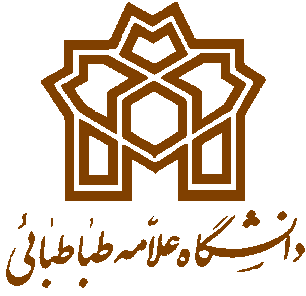 دانشکده ............................منابع ارزیابی جامع نیمسال دوم سال تحصیلی 99-98 رشته .........درس:    متون فقه استدلالیدانشکده ............................منابع ارزیابی جامع نیمسال دوم سال تحصیلی 99-98 رشته .........درس:    متون فقه استدلالیدانشکده ............................منابع ارزیابی جامع نیمسال دوم سال تحصیلی 99-98 رشته .........درس:    متون فقه استدلالیدانشکده ............................منابع ارزیابی جامع نیمسال دوم سال تحصیلی 99-98 رشته .........درس:    متون فقه استدلالیدانشکده ............................منابع ارزیابی جامع نیمسال دوم سال تحصیلی 99-98 رشته .........درس:    متون فقه استدلالیدانشکده ............................منابع ارزیابی جامع نیمسال دوم سال تحصیلی 99-98 رشته .........درس:    متون فقه استدلالیدانشکده ............................منابع ارزیابی جامع نیمسال دوم سال تحصیلی 99-98 رشته .........درس:    متون فقه استدلالیمنابع اصلی (کتاب)منابع اصلی (کتاب)منابع اصلی (کتاب)منابع اصلی (کتاب)منابع اصلی (کتاب)منابع اصلی (کتاب)منابع اصلی (کتاب)ردیفنام و نام خانوادگی نویسنده (سال نشر/ سال نشر ترجمه)نام کامل کتابنام مترجمچاپمحل نشرنام ناشر1الشیخ محمد حسن النّجفی جواهر الکلام فی شرح شرایع الاسلامجلد 41- 42 و 43----تهران دار الکتب الإسلامیة23منابع کمکی (کتاب)منابع کمکی (کتاب)منابع کمکی (کتاب)منابع کمکی (کتاب)منابع کمکی (کتاب)منابع کمکی (کتاب)منابع کمکی (کتاب)1234مقالاتمقالاتمقالاتمقالاتمقالاتمقالاتمقالاتردیفعنوان مقالهنام نشریهشمارهدورهسالاسامی نویسندگان